                  APPLICATION FORM 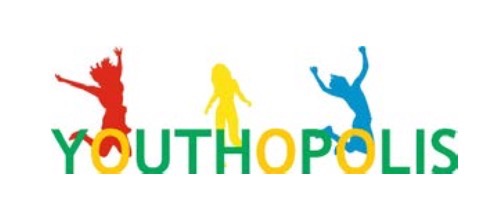 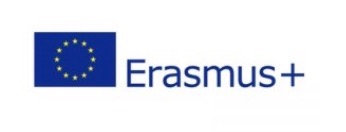 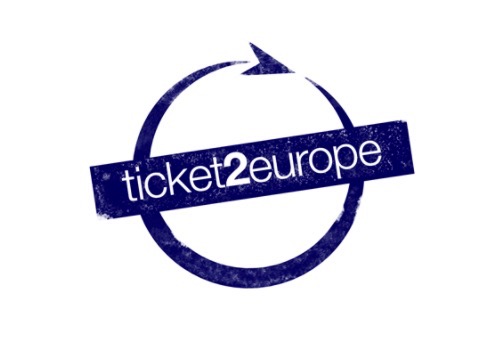                           A CREATIVE PROJECT FOR MY FUTUREYOUTH EXCHANGE (Drobeta Turnu Severin, Romania)4th-11th November 2017Participant Information	 Sending OrganizationPerson to Contact in Case of Emergency English level Health information Please send us all relevant information concerning your health or any special needs or requirements (allergies, intolerances, mobility, medical needs, allergies, dietary restrictions, smoker/non-smoker , etc  …)      ____________________________________________________________________________________________________________________________________________________________________________________________________________________________________________________________________________________________________________________________________Knowledge and experiencesDo you have any personal experience with European Youth projects and Youth mobility programmes?What are your previous international experiences?Please describe briefly your understanding of the topic of the project?Motivation and ExpectationsWhat’s your motivation in participating in this project?What would you like to learn, understand and experience during this training course?What contributions you think you can you bring for the training course?I hereby declare that I have carefully had entirely read and understood the Project Description.I hereby commit myself to participate in the whole process of this project.I am aware that obtaining a health and a full travel insurance are my own responsibility and at my own expense. I understand that the information I have provided on my special needs does not remove my own personal responsibility for ensuring my own health.I hereby declare that everything stated in the present form corresponds to the truth.First Name
[as on your passport or ID]Family Name
[as on your passport or ID]NationalityAge: GenderComplete home addressPostal codeTown Country Place of Birth [ town, Country]Date of Birth [DD/MM/YYYY]:Date of Birth [DD/MM/YYYY]:Phone (preferably mobile)
[with full international dial codes]Fax
[with full international dial codes]EmailWebsitePassport Number [or identity card]National ID code and CountryNameTicket2EuropeTicket2EuropeTicket2EuropeTicket2EuropeTicket2EuropeTicket2EuropeComplete addressC/Fernando II, 3, 1-GC/Fernando II, 3, 1-GC/Fernando II, 3, 1-GC/Fernando II, 3, 1-GC/Fernando II, 3, 1-GC/Fernando II, 3, 1-GPostal code3600336003Town PontevedraCountry SpainPhone
[with full international dial codes]+34667884753+34667884753+34667884753Fax
[with full international dial codes]N/AN/AEmailromy.solomon@ticket2europe.euromy.solomon@ticket2europe.euromy.solomon@ticket2europe.euWebsitewww.ticket2europe.euwww.ticket2europe.euParticipation fee (non-members):Participation fee (members):Participation fee (non-members):Participation fee (members):50 euros0 euros50 euros0 euros50 euros0 euros50 euros0 euros50 euros0 eurosNameComplete addressPostal codeTown Country Phone
[with full international dial codes]Fax
[with full international dial codes]EmailRelationshipListening SpeakingReadingWritingEnglish